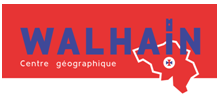 DONNEES RELATIVES AU DEMANDEUR(Ecrire en MAJUSCULES)Nom, prénom : ……………………………………………….………………………………………….Adresse : …………………………………………………………………………………………………….Téléphone : …………………………………………………………………………..……………………E-mail : …………………………………………………………………………………………………….…Compte bancaire n° :   Code BIC ………………………………………......... Code IBAN …………………………………...	ouvert au nom de ……………………………………………..DONNEES RELATIVES AU BROYEUR DE VEGETAUXType de broyeur de végétaux acheté : ……………………………………….……Puissance :  …………. –  Section du diamètre intérieur minimal : …....... mm     Label CE : oui ou non ? (Biffer la mention inutile)Prix d’achat TVAC : …………………………………………  Date d’achat : …………………………………………………………..DOCUMENTS A JOINDRECopie du ticket de caisse mentionnant l’article ou copie de la facture au nom du demandeur Copie de la fiche technique donnant les caractéristiques de l’appareil (Puissance, section de broyage et  label CE)Copie de l’impression papier de la carte d’identité électronique du demandeurWalhain, le …………..                                       Signature du demandeur : A renvoyer à : Service Environnement – Administration communale de Walhain - Place Communale, 1 - 1457 Walhain Les informations recueillies sur ce formulaire sont enregistrées dans un fichier informatisé par l’administration communale de Walhain, dans le but de pourvoir attribuer la prime demandée et vérifier l’éligibilité du demandeur et de l’objet de la demande.  Elles sont conservées (une seule prime par ménage) et sont destinées aux services de l’Environnement et des Finances. Conformément au RGPD, vous pouvez exercer votre droit d’accès aux données vous concernant et les faire rectifier en contactant : Madame Alda Matondo, dto@walhain.be .Pour connaître et exercer vos droits, notamment de retrait de votre consentement à l’utilisation des données collectées par ce formulaire, veuillez consulter notre politique de confidentialité sur notre site Internet via le lien suivant :https://www.walhain.be/ma-commune/administration-communale/delegue-a-la-protection-des-donnees/rgpd/politique-communale-de-protection-de-la-vie-privee